Nastavení VPNImport certifikátuSpustit MMC (vyžaduje souhlas admina)
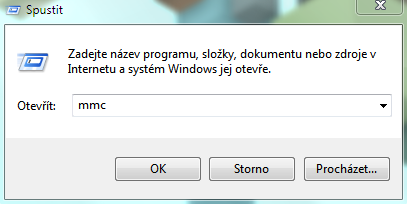 Otevře se MMC
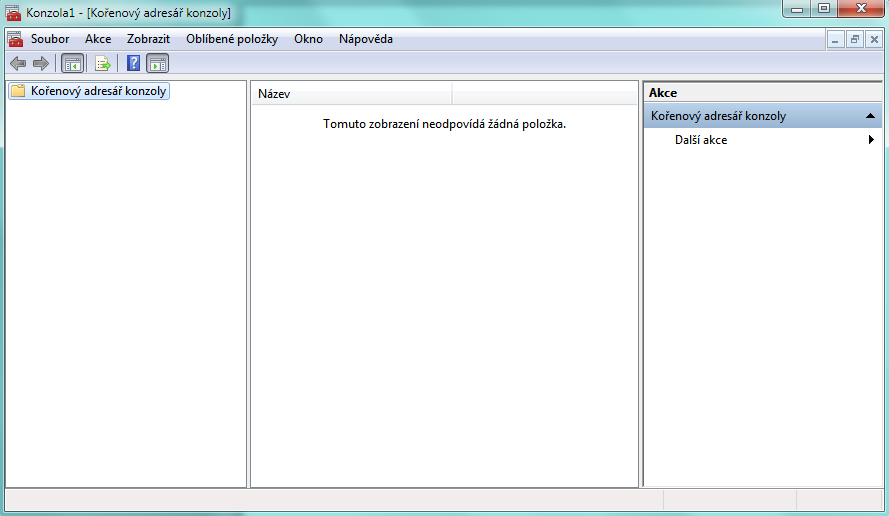 Soubor -> Přidat nebo odebrat modul snap-in (CTRL+M)
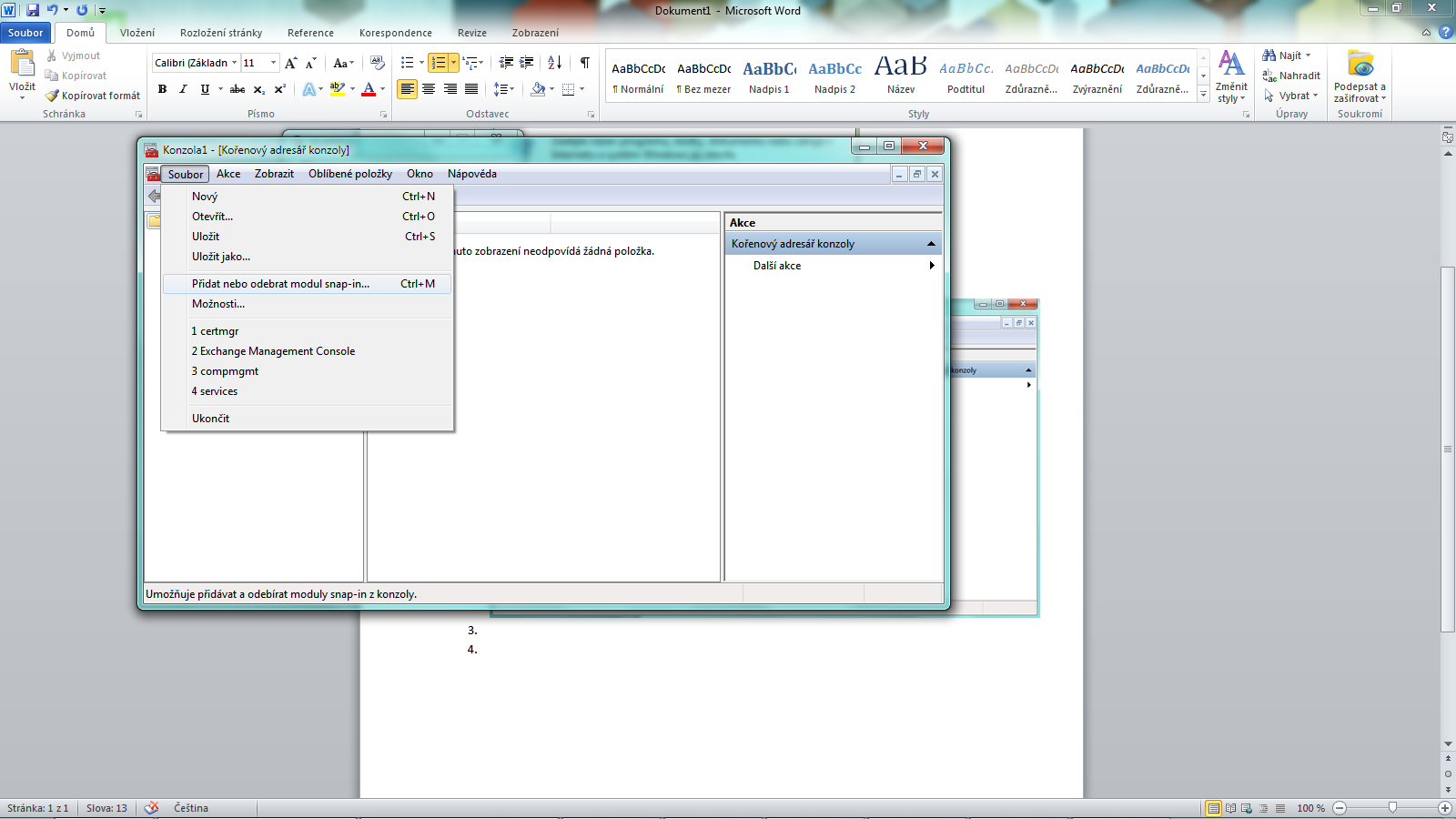 Vyberte certifikáty a stiskněte přidat
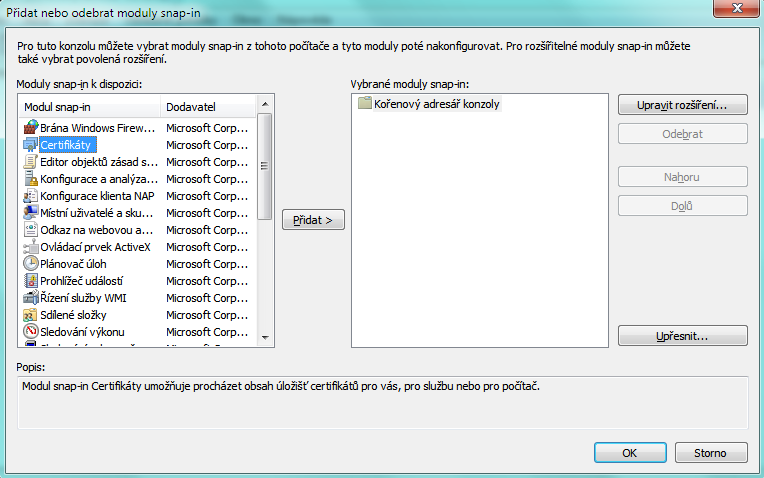 Zobrazí se dialog, vyberte účet počítače
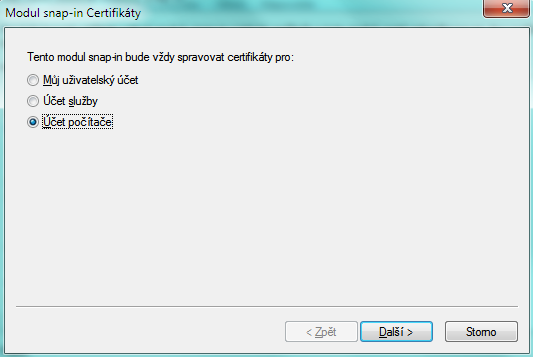 Potvrďte Dokončit
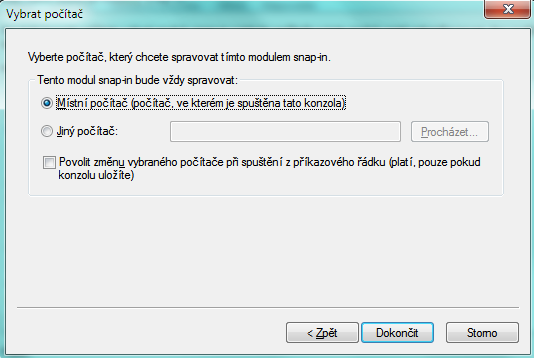 Potvrďte OK
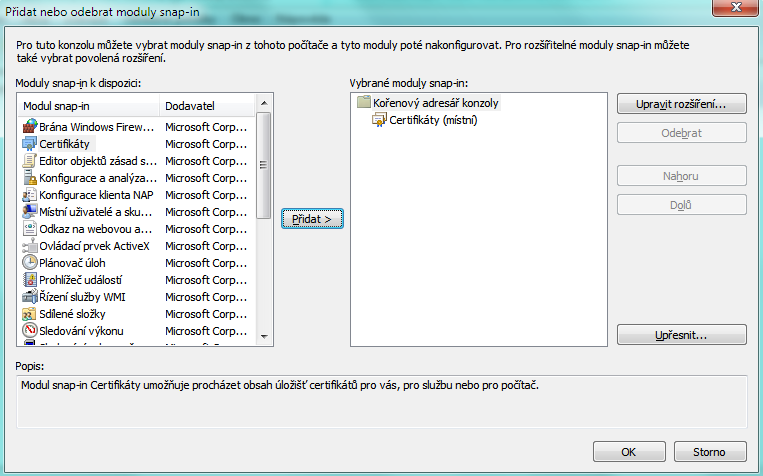 Otevřete vlevo záložku „Certifikáty“





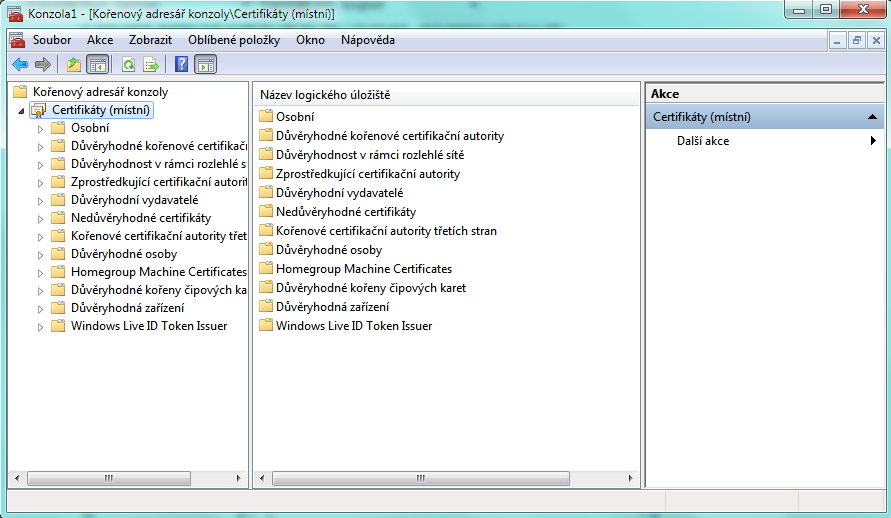 Klikněte na složku „Důvěryhodné kořenové certifikační autority“ pravým tlačítkem myši -> Všechny úkoly -> Importovat
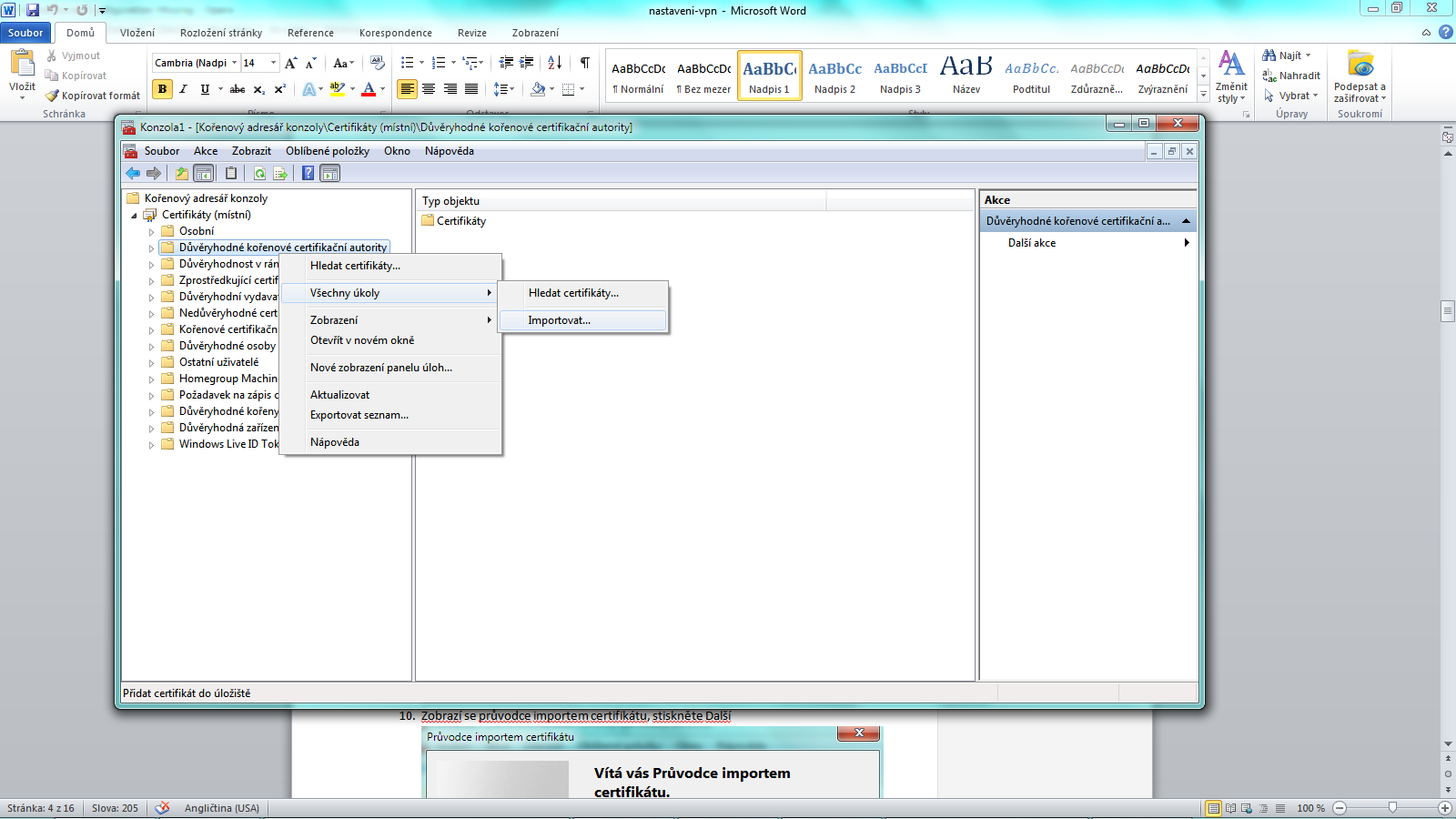 Zobrazí se průvodce importem certifikátu, stiskněte Další


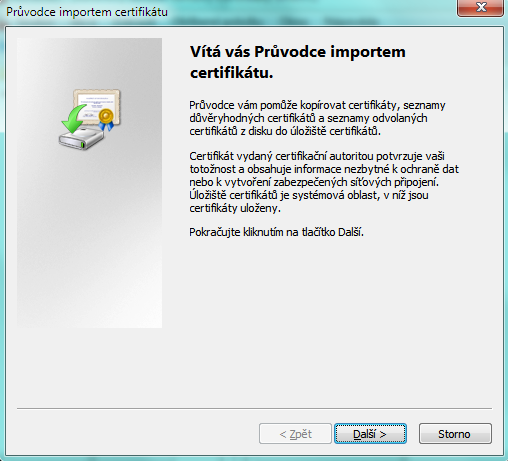 V průvodci importem ho následně vyhledejte tlačítkem procházet a importujte certifikát signing-ca.crt.
Potvrďte
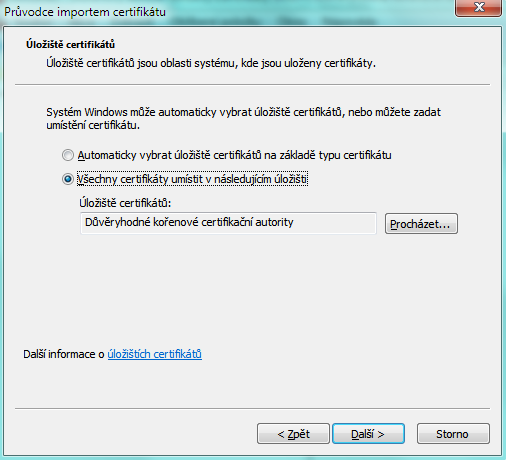 Potvrďte
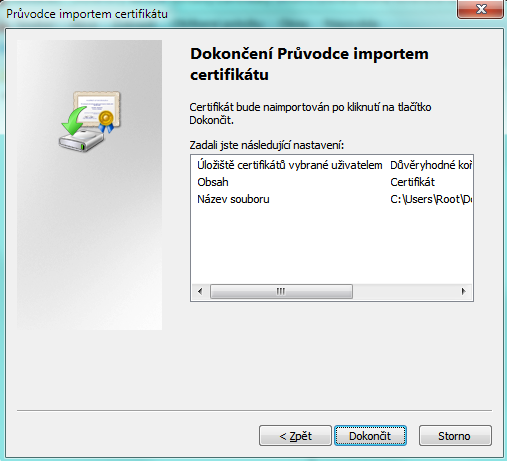 Vlevo vyberte Certifikáty -> Důvěryhodné kořenové certifikační autority -> Certifikáty a zkontrolujte, zda byl certifikát importován
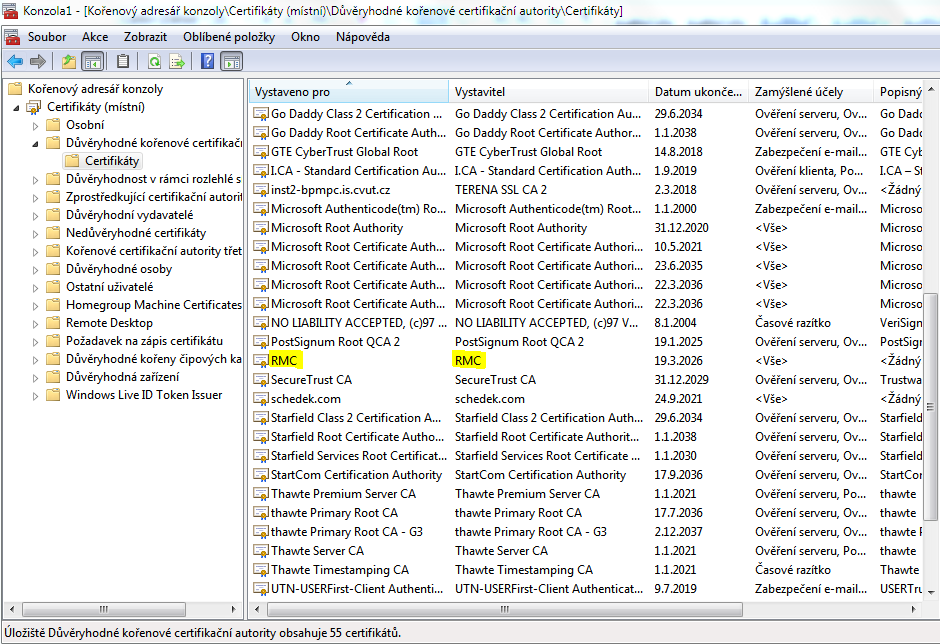 Přidání VPN do WindowsOtevřete ovládací panely -> centrum sítí a sdílení, vyberte možnost nastavit nové připojení nebo síť
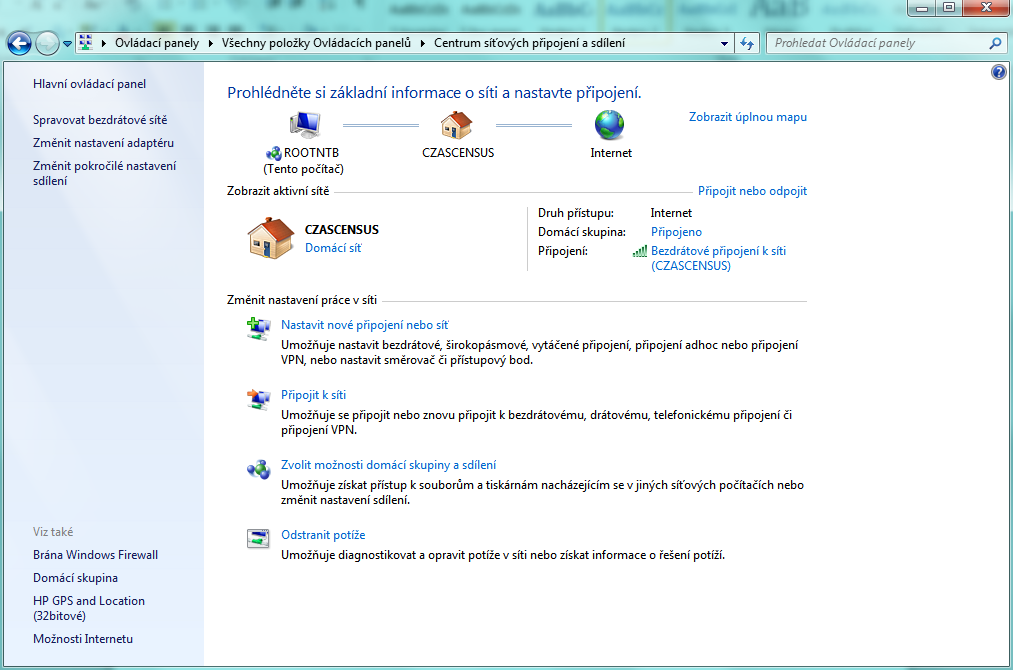 Vyberte možnost připojit k firemní síti
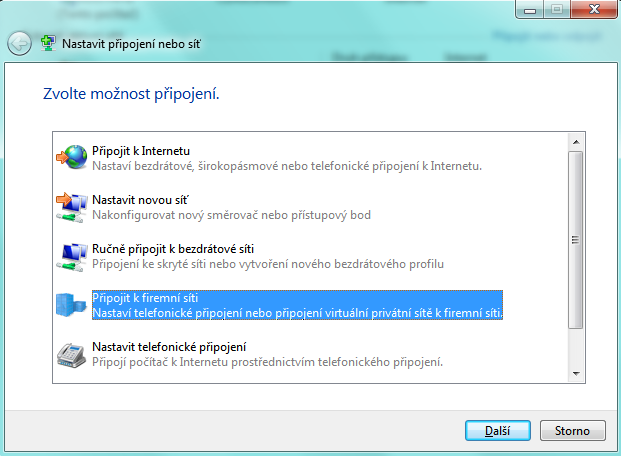 Vyberte VPN
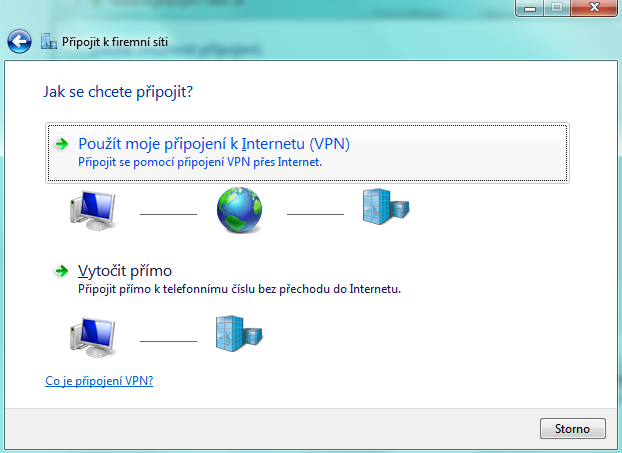 Vyplňte a pokud se jedná o osobní počítač, zvolte možnost „Umožnit ostatním používat toto připojení“
internetová adresa: 185.32.160.35
název cíle: RMC VPN
 Vyplňte svoje uživatelské jméno a heslo a stiskněte připojit
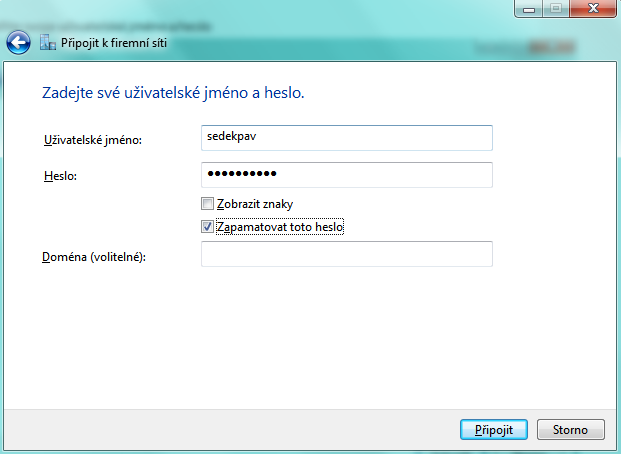 Připojení k VPNZobrazí se centrum sítí a sdílení, vyberte vlevo možnost  „Změnit nastavení adaptéru“
Zobrazí se seznam síťových připojení, vyberte RMC VPN, stiskněte pravé tlačítko a zvolte Připojit.
